1. ОБЩИЕ ПОЛОЖЕНИЯПоложение о проведении саморегулируемой организацией анализа деятельности своих членов на основании информации, представляемой ими в форме отчетов, разработано в соответствии с Градостроительным кодексом Российской Федерации, Федеральным законом от 01 декабря . № 315-ФЗ «О саморегулируемых организациях», Уставом и внутренними документами Ассоциации Саморегулируемая организация «Газораспределительная система. Проектирование» (далее – Ассоциация СРО «ГС.П»).Требования настоящего Положения направлены на обеспечение формирования обобщенных сведений о деятельности членов Ассоциации СРО «ГС.П», их актуализацию с целью осуществления функций Ассоциации СРО «ГС.П».Требования настоящего Положения обязательны для соблюдения всеми членами Ассоциации СРО «ГС.П», органами управления, специализированными органами и работниками Ассоциации СРО «ГС.П».Ассоциация СРО «ГС.П» осуществляет анализ деятельности своих членов на основании информации, предоставляемой членами Ассоциации СРО «ГС.П» в виде отчетов за предыдущий календарный год в соответствии с Приложением 1 к настоящему Положению, а также на основании иной информации, получаемой в результате ежегодных плановых проверок членов Ассоциации СРО «ГС.П» и иных источников достоверной информации. Источниками достоверной информации, используемой Ассоциацией СРО «ГС.П» для анализа деятельности своих членов, является:- отчет и документы, установленные Приложением 1 к настоящему Положению; - сайт члена Ассоциации СРО «ГС.П» в информационно-телекоммуникационной сети Интернет; - судебные решения; - реестры и информационные базы данных государственных и муниципальных органов власти; - документы и сайты в информационно-телекоммуникационной сети Интернет государственных органов исполнительной власти, органов местного самоуправления, регионального оператора по капитальному ремонту общего имущества в многоквартирных домах, застройщика, технического заказчика, лица, ответственного за эксплуатацию здания или сооружения.Члены Ассоциации СРО «ГС.П» обязаны представлять отчеты в порядке, предусмотренном настоящим Положением.Непредставление отчета, либо его представление с нарушением срока, установленного настоящим Положением, либо представление недостоверной информации является основанием для привлечения члена Ассоциации СРО «ГС.П» к дисциплинарной ответственности в соответствии с внутренними документами Ассоциации СРО «ГС.П».Ассоциация СРО «ГС.П» не несет ответственности за достоверность сведений, представленных членами Ассоциации СРО «ГС.П».2. ПОРЯДОК ПРЕДОСТАВЛЕНИЯ ОТЧЕТОВ ЧЛЕНАМИ АССОЦИАЦИИ СРО «ГС.П»В состав отчета членов Ассоциации СРО «ГС.П» включаются сведения, указанные в Приложении 1 к настоящему Положению.Член Ассоциации СРО «ГС.П» обязан ежегодно предоставлять в Ассоциацию СРО «ГС.П» отчет за прошедший календарный год в срок до 01 марта календарного года, следующего за отчетным. Отчет представляется членом Ассоциации СРО «ГС.П» непосредственно в Ассоциацию СРО «ГС.П» или посредством направления его заказным почтовым отправлением с описью вложения с уведомлением о вручении либо в виде электронного документа, подписанного электронной подписью.В случае представления отчета непосредственно в Ассоциацию СРО «ГС.П», а также при направлении отчета в виде электронного документа днем его подачи считается день регистрации уведомления в Ассоциации СРО «ГС.П». При направлении отчета по почте днем его подачи считается день отправки почтового отправления.Член Ассоциации СРО «ГС.П» вправе не представлять в Ассоциацию СРО «ГС.П» документы, в которых содержится информация, размещаемая в форме открытых данных.3. ПРАВИЛА УВЕДОМЛЕНИЯ АССОЦИАЦИИ СРО «ГС.П» ЧЛЕНАМИ АССОЦИАЦИИ СРО «ГС.П» О ФАКТИЧЕСКОМ СОВОКУПНОМ РАЗМЕРЕ ОБЯЗАТЕЛЬСТВ ПО ДОГОВОРАМ ПОДРЯДА НА ПОДГОТОВКУ ПРОЕКТНОЙ ДОКУМЕНТАЦИИВ состав отчета членов Ассоциации СРО «ГС.П» включаются сведения, указанные в Приложении 1 к настоящему Положению, о фактическом совокупном размере обязательств по договорам подряда на подготовку проектной документации, заключенным членом Ассоциации СРО «ГС.П» в течение отчетного года с использованием конкурентных способов определения поставщиков (подрядчиков, исполнителей) в соответствии с законодательством Российской Федерации о контрактной системе в сфере закупок товаров, работ, услуг для обеспечения государственных и муниципальных нужд, законодательством Российской Федерации о закупках товаров, работ, услуг отдельными видами юридических лиц, или в иных случаях результатам торгов (конкурсов, аукционов), если в соответствии с законодательством Российской Федерации проведение торгов (конкурсов, аукционов) для заключения соответствующих договоров является обязательным.Член Ассоциации СРО «ГС.П», который выполняет работы по договорам, заключенным с использованием конкурентных способов определения поставщиков (подрядчиков, исполнителей), обязан ежегодно представлять уведомление в Ассоциацию СРО «ГС.П» о фактическом совокупном размере обязательств по таким договорам в срок не позднее 01 марта календарного года, следующего за отчетным. В целях определения фактического совокупного размера обязательств члена Ассоциации СРО «ГС.П» по указанным договорам используется сумма цен по всем таким договорам, действующим на дату ее определения.Уведомление о фактическом совокупном размере обязательств в соответствии с Приложением 1 к настоящему Положению содержит:сведения о являющемся членом Ассоциации СРО «ГС.П» юридическом лице (фирменное наименование, место нахождения, основной государственный регистрационный номер (ОГРН), идентификационный номер налогоплательщика (ИНН), дата приема в члены Ассоциации СРО «ГС.П») или индивидуальном предпринимателе (фамилия, имя, отчество (последнее - при наличии), адрес, основной государственный регистрационный номер для индивидуального предпринимателя (ОРГНИП), идентификационный номер налогоплательщика (ИНН), дата приема в члены саморегулируемой организации);сведения о фактическом совокупном размере обязательств по договорам по состоянию на 01 января отчетного года;сведения о фактическом совокупном размере обязательств по договорам, которые были заключены членом Ассоциации СРО «ГС.П» в течение отчетного года;сведения о фактическом совокупном размере обязательств по договорам и обязательства по которым признаны сторонами исполненными на основании акта приемки результатов работ и (или) исполнение по которым сторонами прекращено по основаниям, предусмотренным законом или договором, до приемки заказчиком результата работы, в течение отчетного года;сведения о фактическом совокупном размере обязательств по всем договорам, которые заключены членом Ассоциации СРО «ГС.П» и исполнение которых на 31 декабря отчетного года не завершено.Учитываются обязательства по договорам в рамках: Федерального закона от 5 апреля 2013 г. N 44-ФЗ «О контрактной системе в сфере закупок товаров, работ, услуг для обеспечения государственных и муниципальных нужд» при осуществлении закупок конкурентными способами определения поставщиков (подрядчиков, исполнителей), Федерального закона от 18 июля 2011 г. N 223-ФЗ «О закупках товаров, работ, услуг отдельными видами юридических лиц», Постановления Правительства Российской Федерации от 1 июля 2016 г. N 615 «О порядке привлечения подрядных организаций для оказания услуг и (или) выполнения работ по капитальному ремонту общего имущества в многоквартирном доме и порядке осуществления закупок товаров, работ, услуг в целях выполнения функций специализированной некоммерческой организации, осуществляющей деятельность, направленную на обеспечение проведения капитального ремонта общего имущества в многоквартирных домах».К уведомлению прилагаются копии документов (договоров, дополнительных соглашений к ним, актов приемки результатов работ), подтверждающих:совокупный размер обязательств по договорам, которые были заключены членом Ассоциации СРО «ГС.П» в течение отчетного года;совокупный размер обязательств по договорам, которые были прекращены в течение отчетного года;совокупный размер обязательств по всем договорам, которые заключены членом Ассоциации СРО «ГС.П» и исполнение которых на 31 декабря отчетного года не завершено.4. СПОСОБЫ ПОЛУЧЕНИЯ, ОБРАБОТКИ, ХРАНЕНИЯ ИНФОРМАЦИИ, СОДЕРЖАЩЕЙСЯ В ОТЧЕТАХ ЧЛЕНОВ АССОЦИАЦИИ СРО «ГС.П» И ИСПОЛЬЗУЕМОЙ ДЛЯ АНАЛИЗА ДЕЯТЕЛЬНОСТИ ЕГО ЧЛЕНОВ Ассоциация СРО «ГС.П» получает отчеты о деятельности своих членов и документы, установленные Приложением 1 к настоящему Положению, непосредственно от руководителя организации (лично от индивидуального предпринимателя), уполномоченного лица, курьера, почтовым отправлением, электронной почтой и иными способами.Передача документов, установленных Приложением 1 к настоящему Положению, в форме электронного документа (пакета документов), подписанного усиленной квалифицированной электронной подписью, допускается в случае использования в Ассоциации СРО «ГС.П» соответствующего программного обеспечения, позволяющего в соответствии с законодательством Российской Федерации осуществлять работу с такими документами.Отчет и его разделы, установленные приложением 1 к настоящему Положению, должны быть подписаны руководителем юридического лица, индивидуальным предпринимателем или иными лицами, имеющими соответствующие полномочия с приложением документа, подтверждающего такие полномочия (доверенность и т.п.). Копии документов, прилагаемых к указанному отчету, должны быть заверены руководителем юридического лица, индивидуальным предпринимателем или иными лицами, имеющими соответствующие полномочия с приложением документа, подтверждающего такие полномочия (доверенность и т.п.), и печатью юридического лица или индивидуального предпринимателя (при наличии), если иное не установлено в Приложении 1 к настоящему Положению.В случае передачи отчета и документов, указанных в Приложении 1 к настоящему Положению, в форме электронных документов в соответствии с п. 4.2. настоящего Положения, они подписываются и заверяются в порядке, установленном для использования соответствующего программного обеспечения, усиленной квалифицированной электронной подписью.Обработка информации осуществляется в соответствии с законодательством Российской Федерации и правилами ведения делопроизводства в Ассоциации СРО «ГС.П».Обработка, анализ и хранение информации должны проходить с соблюдением правил защиты информации, в целях исключения случаев ее неправомерного использования и причинения морального вреда и (или) имущественного ущерба членам Ассоциации СРО «ГС.П», их работникам и самой Ассоциации СРО «ГС.П» или создания предпосылки для причинения такого вреда и (или) ущерба.5. РЕЗУЛЬТАТЫ АНАЛИЗА ДЕЯТЕЛЬНОСТИ ЧЛЕНОВ АССОЦИАЦИИ СРО «ГС.П» И ИХ ПРИМЕНЕНИЕАссоциация СРО «ГС.П» на основании всей получаемой информации осуществляет анализ деятельности членов Ассоциации СРО «ГС.П», а также планирует осуществление своей деятельности в рамках целей и задач, определенных законодательством Российской Федерации, Уставом и внутренними документами Ассоциации СРО «ГС.П».На основании полученных данных из представленных членами Ассоциации СРО «ГС.П» сведений о фактическом совокупном размере обязательств по договорам подряда на подготовку проектной документации, заключенным с использованием конкурентных способов определения поставщиков (подрядчиков, исполнителей) в соответствии с законодательством Российской Федерации проводится анализ: соответствия совокупного размера обязательств по договорам заявленному уровню ответственности. По результатам анализа материалы могут быть направлены в Контрольный комитет Ассоциации СРО «ГС.П» для рассмотрения и проведения мероприятий по контролю; объемов выполняемых членами Ассоциации СРО «ГС.П» договоров. По результатам анализа могут быть приняты решения об увеличении или уменьшении численности специализированных органов Ассоциации СРО «ГС.П». Также полученные данные могут быть использованы Ассоциацией СРО «ГС.П» в целях более эффективного взаимодействия с органами государственного строительного надзора; объемов неисполненных членами Ассоциации СРО «ГС.П» договоров. По результатам анализа с каждым членом должна быть проведена дополнительная работа по установлению причин неисполнения обязательств по договорам, результаты которой могут быть использованы как в последующих мероприятиях по контролю за деятельностью членов, так и в рамках подготовки или обсуждения проектов федеральных законов и иных нормативных правовых актов Российской Федерации по внесению изменений в законодательство о градостроительной деятельности и о саморегулируемых организациях.На основании полученных данных Директор Ассоциации СРО «ГС.П» ежегодно в срок до 01 июня проводит обобщенный анализ деятельности членов и представляет результат анализа на рассмотрение в Совет Ассоциации СРО «ГС.П».Отчет Ассоциации СРО «ГС.П» о деятельности ее членов размещается на официальном сайте Ассоциации СРО «ГС.П» в течение 3 рабочих дней с момента рассмотрения его Советом Ассоциации СРО «ГС.П» и доводится до сведения членов Ассоциации СРО «ГС.П» на ежегодных Общих собраниях членов Ассоциации СРО «ГС.П».Результаты обобщенного анализа деятельности членов Ассоциации СРО «ГС.П» могут предоставляться по запросу любых заинтересованных лиц и являются открытыми данными.По результатам обобщенного анализа могут формулироваться выводы о состоянии деятельности членов Ассоциации СРО «ГС.П», разрабатываться рекомендации по устранению негативных факторов, оказывающих влияние на деятельность членов Ассоциации СРО «ГС.П», разрабатываться предложения по предупреждению возникновения отрицательных показателей деятельности членов Ассоциации СРО «ГС.П».Результаты анализа могут применяться в целях оценки деловой репутации члена Ассоциации СРО «ГС.П».6. ЗАКЛЮЧИТЕЛЬНЫЕ ПОЛОЖЕНИЯНастоящее Положение, изменения, внесенные в настоящее Положение, решение о признании утратившим силу настоящего Положения вступают в силу не ранее чем со дня внесения сведений о них в государственный реестр саморегулируемых организаций в соответствии с частью 5 статьи 55.18 Градостроительного кодекса Российской Федерации.В решении вопросов, не нашедших свое отражение в настоящем Положении, члены Ассоциации СРО «ГС.П», его органы управления, должностные лица и специалисты Ассоциации СРО «ГС.П» руководствуются Уставом Ассоциации СРО «ГС.П» и законодательством Российской Федерации.Приложение 1к Положение о проведении саморегулируемой организацией анализа деятельности своих членов на основании информации, представляемой ими в форме отчетовОтчет о деятельности члена Ассоциации СРО «ГС.П»за _______ годРаздел № 1в составе Отчета о деятельности члена Ассоциации СРО «ГС.П»Общие сведения«__» ____________ 20__ г.______________________          _____________________        _________________                       (Должность)                                (Подпись)	                            (Ф.И.О.)                                          	          М.П.Исполнитель: _________________________                                                     (Фамилия Имя Отчество)Телефон:______________________Раздел № 2в составе Отчета о деятельности члена Ассоциации СРО «ГС.П»Сведения о совокупном размере обязательств по договорам подряда на подготовку проектной документации, заключенных с использованием конкурентных способов заключения договоров, о количестве договоров за ____ годСовокупный размер обязательств по договорам подряда на подготовку проектной документации, заключенным с использованием конкурентных способов заключения договоров, за отчетный период составил _______________ руб., в том числе:1) фактический совокупный размер обязательств по договорам по состоянию на 01 января отчетного года составил _______________ руб.;2) фактический совокупный размер обязательств по договорам, которые были заключены членом Ассоциации СРО «ГС.П» в течение отчетного года составил _______________ руб.;3) фактический совокупный размер обязательств по договорам и обязательства по которым признаны сторонами исполненными на основании акта приемки результатов работ и (или) исполнение по которым сторонами прекращено по основаниям, предусмотренным законом или договором, до приемки заказчиком результата работы, в течение отчетного года составил _______________ руб.;4) фактический совокупный размер обязательств по всем договорам, которые заключены членом Ассоциации СРО «ГС.П» и исполнение которых на 31 декабря отчетного года не завершено, составил _______________ руб.К таблице прилагаются копии документов (договоров, дополнительных соглашений к ним, актов приемки результатов работ), подтверждающих:1) совокупный размер обязательств по договорам, которые были заключены членом Ассоциации СРО «ГС.П» в течение отчетного года;2) совокупный размер обязательств по договорам, которые были прекращены в течение отчетного года;3) совокупный размер обязательств по всем договорам, которые заключены членом Ассоциации СРО «ГС.П» и исполнение которых на 31 декабря отчетного года не завершено.«__» ____________ 20__ г. Руководитель/Индивидуальный предприниматель   ___________________      	/___________________/                                    			 	(подпись)                          (ФИО) 	Главный                   	         ___________________               	/___________________/   	бухгалтер                                               (подпись)                            (ФИО)                                                             М.П.Исполнитель: _________________________                                                     (Фамилия Имя Отчество)Телефон:______________________Раздел № 3в составе Отчета о деятельности члена Ассоциации СРО «ГС.П»Сведения*о системе контроля качества работ и охране трудаПрименяется следующая система контроля качества выполняемых работ: _______________________________________________________________________________.«__» ____________ 20__ г. Руководитель/Индивидуальный предприниматель   ___________________      	/___________________/                                    			 	(подпись)                             (ФИО) 	М.П.Исполнитель: _________________________                                                     (Фамилия Имя Отчество)Телефон:______________________* Прикладываются:- Копия сертификата о соответствии системы менеджмента качества требованиям ГОСТ Р ИСО (ИСО) 9001 (при его наличии);- Копия документа о системе контроля качества и приказа о назначении ответственных за все виды контроля, заверенные руководителем, печатью организации;Примечание: в случае представления ранее в Ассоциацию СРО «ГС.П» документов, подтверждающих указанные сведения, указанные документы прикладываются в случае изменений в них или в составе ответственных лиц Раздел № 4в составе Отчета о деятельности члена Ассоциации СРО «ГС.П»Сведения об участии члена Ассоциации СРО «ГС.П» в рассмотрении судебных гражданско-правовых споров по договорам подряда на подготовку проектной документации,заключенным с использованием конкурентных способов заключения договоров Количество дел по рассмотрению судебных гражданско-правовых споров по договорам подряда на подготовку проектной документации, заключенным с использованием конкурентных способов заключения договоров ___________  (указать количество)*. «__» ____________ 20__ г. __________________________                           _____________________   	                    __________________                  (Должность)                                                     (Подпись)                                  	  (Фамилия И.О.)                                                        М.П.Исполнитель: __________________________                                                   (Фамилия Имя Отчество)Телефон:______________________            * Таблица заполняется при наличии споровУтверждено решением Общего собрания членов Ассоциации СРО «ГС.П»,протокол № 27 от «21» сентября 2021 годаПОЛОЖЕНИЕ О ПРОВЕДЕНИИ САМОРЕГУЛИРУЕМОЙ ОРГАНИЗАЦИЕЙ АНАЛИЗА ДЕЯТЕЛЬНОСТИ СВОИХ ЧЛЕНОВ НА ОСНОВАНИИ ИНФОРМАЦИИ, ПРЕДСТАВЛЯЕМОЙ ИМИ В ФОРМЕ ОТЧЕТОВ(новая редакция)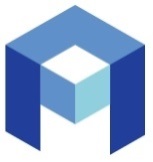 г. Санкт-Петербург2021 год№ппВид сведенийСведенияПолное наименование юридического лица / ФИО индивидуального предпринимателяСокращенное наименование юридического лицаОГРН/ОГРНИП, дата регистрацииИНН, КПП, дата постановки на учетДата приема в члены Ассоциации СРО «ГС.П»Адрес места нахождения и адрес юридического лица / адрес регистрации по месту жительства индивидуального предпринимателяДополнительные адреса (фактический адрес, адреса дополнительных офисов, филиалов и представительств)Адрес направления корреспонденции (почтовый адрес)Адрес электронной почты (e-mail)Адрес сайта в информационно-коммуникационной сети ИнтернетТелефон/факс (с кодом города)Наименование должности руководителя ФИО руководителя (полностью)Телефон руководителяГлавный бухгалтер: (ФИО, телефон)Контактное (уполномоченное) лицо (ФИО, телефон)Основной вид регулярной деятельности (нужное оставить)Осуществление функций застройщика, самостоятельно выполняющего подготовку проектной документацииОсуществление функций технического заказчикаПодготовка проектной документации по договорам, заключаемым с использованием конкурентных способов заключения договоровПодготовка проектной документации по договорам подряда с застройщиком, техническим заказчиком, лицом, ответственным за эксплуатацию здания, сооружения, региональным операторомДругое (указать) Основные направления проектирования(нужное оставить)Проектирование жилых зданий и их комплексовПроектирование общественных зданий и сооружений и их комплексовПроектирование производственных зданий и сооружений и их комплексовПроектирование объектов транспортного назначения и их комплексовПроектирование гидротехнических сооружений и их комплексовПроектирование объектов нефтегазового назначения и их комплексовДругое (указать)Виды сопутствующей деятельности (при наличии указать)Подготовка проектной документации особо опасных и технически сложных объектов (указать объекты)Объем работ по подготовке проектной документации (указать в рублях)Дополнительная информация (по усмотрению юридического лица/индивидуального предпринимателя)Договор страхования риска гражданской ответственности, которая может наступить в случае причинения вреда (номер, дата заключения, срок действия, размер страховой суммы, наименование и контактные данные страховщика)Договор страхования риска ответственности за неисполнение или ненадлежащее исполнение обязательств по договорам подряда (номер, дата заключения, срок действия, размер страховой суммы, наименование и контактные данные страховщика) (при наличии)№п/пДоговор:Дата, номер,предметНомер и дата проведения конкурентной процедурыНаименование объекта(проекта), местоположениеСроки исполнения договораСроки исполнения договораСтоимость работ по договору(в руб.)№п/пДоговор:Дата, номер,предметНомер и дата проведения конкурентной процедурыНаименование объекта(проекта), местоположениеДата начала выполнения работ по договоруДата исполнения обязательств по договору на основании акта приемки результатов работСтоимость работ по договору(в руб.)1№ п/пВидПодсудностьСтатус лица, участвующего              в деле (истец, ответчик, третье лицо)(указать нужное)ИнстанцияРезультат1